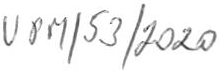 SMLOUVA O SPOLUPRÁCISmluvní strany Uměleckoprůmyslové museum v Prazese sídlem 17. listopadu 2, 11O 00 Praha Izastoupené PhDr. Helenou Koenigsmarkovou, ředitelkou musea IČO: 00023442,  DIČ  : CZ00023442(dále jen Objednatel)aADJUST ART, spol. s r.o.se sídlem Praha I,	árodní 25, 11O 00 Praha 1 zastoupená Ivanou Zemancovou, jednatelkou společnosti IČO: 256 36 057,  DIČ: CZ25636057(dále jen Dodavatel)Předmět smlouvy1. Předmětem této Smlouvy o spolupráci je zajištění outdoorových ploch a  distribuce  DL letáků pro mediální podporu projektu „Obrazy konců dějin " na území hlavního města Prahy v období 14.1. -  29.2. L ,.{,Spolupráce se rozumí především v médiích a službách specifikovaných v Příloze č. I této Smlouvy.Doba a místo plněníDodavatel se zavazuje zajistit jednotlivé outdoorové plochy a provádět distribuci dodaných informačních materiálů v počtu, kvalitě a termínech vzájemně odsouhlasených s  Objednatelem a jednotlivé kroky konzultovat s pověřeným zástupcem Objednatele - paní Michaelou Kindlovou, T: +724 16 7 964, (e-mail: kindlova@upm.cz). Objednatel se zavazuje předat Dodavateli vytištěné plakáty pro jednotlivá  média nejpozději 15 kalendářních dnů před zahájením výlepu daného média, a to v odpovídající kvalitě dle zaslané technické specifikace a dodat vytištěné informační letáky nejpozději 5 dní před zahájením distribuce. Jednotlivé kroky se Objednatel zavazuje konzultovat s pověřeným zástupcem  Dodavatele-   paní   Anetou  Vognerovo u, T: +733  658 189 (e:mail: vognerova@ad justart.cz).Dodavatel prohlašuje, že je oprávněn využívat reklamní plochy a media a poskytovat distribuční služby na základě nájemních smluv uzavřených s vlastníky těchto ploch, medií či prostor.CenaCeny za jednotlivá media a služby jsou uvedeny v Příloze č. I této Smlouvy.Ceny jsou platné pro období od 14.1. 2020 do 29.2. 2020 a stanovuji se jako konečné a nepřekročitelné.Ceny jsou uvedené bez platné zákonné sazby DPH pro dané období, tj. sazby 21%. Celková cena je vyčíslena jak bez DPH, tak i včetně DPH.Případná změna cen jednotlivých medií a slu žeb je možná pouze v případě změny zadání ze strany Objednatele z důvodu využití jiného media či jiného způsobu využití daného media či služby. Tuto změnu musí písemně souhlasit obě strany. Případná změna je možná pouze formou dalšího číslovaného dodatku smlouvy.Platební podmínkyDodavatel je oprávněn fakturovat vždy po  provedení  výlepu  jednotlivého  media  či poskytnutí dis tr ibuční služby, a  to nejdříve  v den zdanitelného plnění.Objednatel je povinen uhradit řádně vystavenou fakturu Dodavat eli vždy nejpozději 14 kalendářních dnů ode dne jejího vystavení.OdpovědnostDodavatel odpovídá za včasné, řádné a  kvalitní  pln ění předmětu  této Smlouvy.Objednatel je oprávněn v případě zjištěn í pozdního nebo nekvalitního plnění předmětu Smlou vy, nejpozději však do deseti dnů po termínu stanoveném pro splnění jednotlivých segmentů, požadovat okamžitou nápravu, a to na náklady Dodavatele. Nápravu nemůže požadovat v případě, že pozdní, respektive nekvalitní plnění bylo zaviněno opožděným dodáním podkladů k jednotlivým mediím, respektive jejich špatnou kvalitou.Závěrečná ustanoveníl. Veškeré vztahy, které  nejsou  přímo  v této  Smlouvě  upraveny,  se  řídí  příslušnými ustanoveními  občanského zákoníku.Veškeré změny či doplňky této Smlouvy jsou možné pouze formou dalších písemných  dodatků.Tato Smlouva se vyhotovuje ve dvou stejnopisech, které mají platnost originálu. Při podpisu smlouvy obdrží každá ze smluvních stran jedno pare.Tato Smlouva   vstupuje v platnost a účinnost dnem podpisu oběma smluvními    stranami.Tato Smlouva je uzavřena na základě svobodné vůle obou smluvních stran, na důkaz čehož smluvní strany připojují své podpisy.V Praze dne	:1.?J.	V Praze dneLJ,-. ě l("( L   ;; r } l'",·::; r-.  1   "t"'        _        ,.....{	· uscum f''	·•	,u..,'>{'L. v  ''Ic? ·'u -c	-    ,,	-ť.................E...".l.(.;.,j........	. .,...... . .....   . . .. 	.		......................../L'íJ:i:}   r -'F' . l . /77s.:,  • . )   ,	·	P•u1a 1Objednatel<Ce'cDodavatelUměleckoprůmyslo é museumPhDr. Helena Koenigsmarková ředitelka museaADJUST ART, spol. sr.o.Ivana Zemancová jednatelka společnostiPříloha č. 1 : Struktura kampaněPříloha č. 1